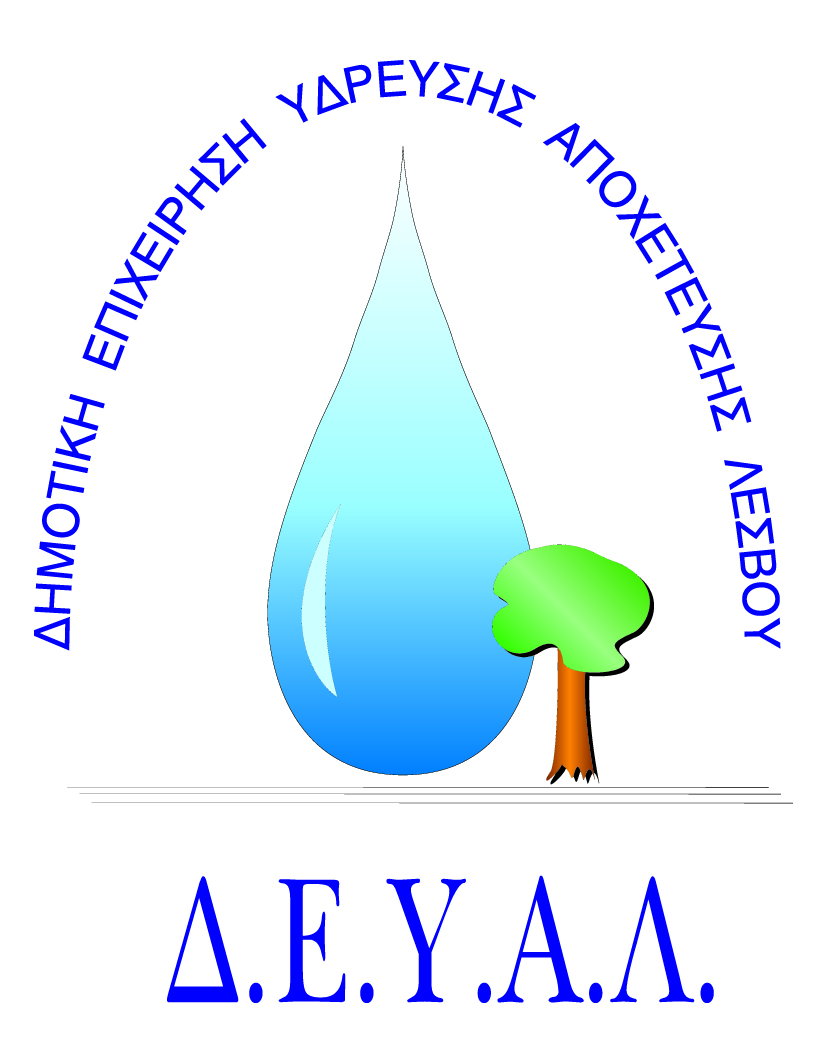 ΔΗΜΟΤΙΚΗ ΕΠΙΧΕΙΡΗΣΗ                                                               Ημερομηνία:29-8-2019ΥΔΡΕΥΣΗΣ ΑΠΟΧΕΤΕΥΣΗΣ                                             ΛΕΣΒΟΥ                                                                                                                     Προς                                                                                                                     Δ.Ε.Υ.Α. ΛέσβουΕΝΤΥΠΟ 1 - ΟΙΚΟΝΟΜΙΚΗ ΠΡΟΣΦΟΡΑ	Προς Υπογραφή Προσφέροντος ή Εκπροσώπου του……………………………………………………… Όνομα υπογράφοντος……………………………………………….Αρ. Δελτίου Ταυτότητας/ΔιαβατηρίουΥπογράφοντος………………………………………………..Ιδιότητα υπογράφοντος……………………………………………… ΘΕΜΑ: Έκτακτη προμήθεια υλικών ύδρευσης για τις ανάγκες της Αποθήκης της ΔΕΥΑ Λέσβου.    Αρ. πρωτ.:  8853/29-8-2019Α/ΑΠΟΣΟΤΗΤΑΠΕΡΙΓΡΑΦΗΤΙΜΗ ΜΟΝ. ΚΟΣΤΟΣ1500Μαστός 1/2 ΄΄ γαλβ230Μαστός 3/4΄΄ γαλβ3100Μαστός 1΄΄ γαλβ.420Μαστός 2 1/2΄΄ γαλβ.550Συστολή 3/4΄΄ Χ 1/2΄΄ αμερ.γαλβ.630Συστολή 1΄΄ Χ 3/4΄΄ αμερ.γαλβ.710Συστολή 4’’ Χ 3΄΄ αμερ.γαλβ.820Τάπα 3/4΄΄αρσεν.γαλβ.9100Ταυ 1/2΄΄ γαλβ.105Σωληνομαστός 3 Χ 10cm γαλβ.112Φρεάτιο(καπάκι) 80Χ80 C250125.000Φίμπερ 3/4΄΄ υδρομέτρων1310Βάνα 3΄΄ (τύπου Kim)145Βάνα Φ60 φλαν.ελαστ.εμφρ.156Βάνα Φ80 φλαν.ελας.εμφρ.163Κλαπέ Φ50 φλαντ.16ατμ1710Εξαεριστικό 1΄΄ πλαστ. 2 ενέργειαςΚΑΘΑΡΗ ΑΞΙΑΚΑΘΑΡΗ ΑΞΙΑΚΑΘΑΡΗ ΑΞΙΑΚΑΘΑΡΗ ΑΞΙΑΦΠΑ…..%ΦΠΑ…..%ΦΠΑ…..%ΦΠΑ…..%ΣΥΝΟΛΟΣΥΝΟΛΟΣΥΝΟΛΟΣΥΝΟΛΟ